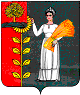 ПОСТАНОВЛЕНИЕ АДМИНИСТРАЦИИ   СЕЛЬСКОГО   ПОСЕЛЕНИЯ ТАЛИЦКИЙ СЕЛЬСОВЕТДОБРИНСКОГО МУНИЦИПАЛЬНОГО РАЙОНА ЛИПЕЦКОЙ ОБЛАСТИ РОССИЙСКОЙ ФЕДЕРАЦИИ10.11.2017 г.                              с. Талицкий Чамлык                                    № 203 « О признании постановления администрации сельского поселения Талицкий сельсовет № 151 от 19.09.2017г.  утратившим силу»          В целях приведения нормативной правовой базы в соответствии с действующим законодательством, руководствуясь Уставом сельского поселения Талицкий сельсовет администрация сельского поселения Талицкий сельсоветПОСТАНОВЛЯЕТ:Признать постановление администрации сельского поселения Талицкий сельсовет № 151 от 19.09.2017г. «Об утверждении гарантированного перечня услуг по погребению на территории сельского поселения  Талицкий сельсовет Добринского муниципального района Липецкой области» утратившим силу.Контроль за исполнением настоящего постановления оставляю за собой.Глава администрации сельского поселения Талицкий сельсовет                                                             И.В. Мочалов